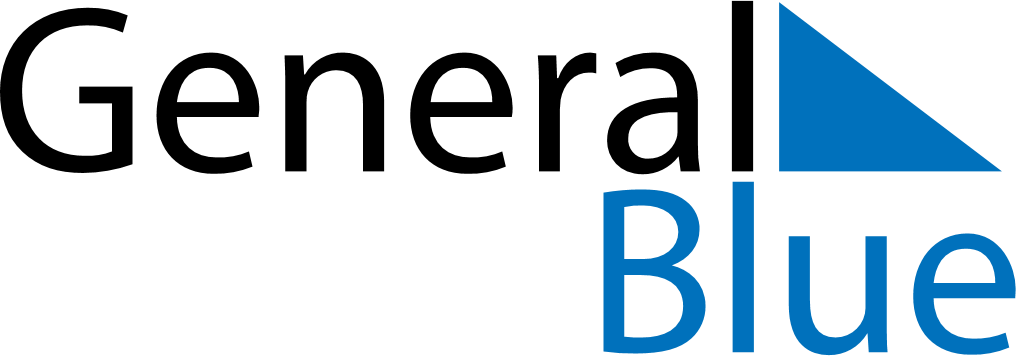 March 2024March 2024March 2024March 2024March 2024March 2024March 2024Fox Creek, Alberta, CanadaFox Creek, Alberta, CanadaFox Creek, Alberta, CanadaFox Creek, Alberta, CanadaFox Creek, Alberta, CanadaFox Creek, Alberta, CanadaFox Creek, Alberta, CanadaSundayMondayMondayTuesdayWednesdayThursdayFridaySaturday12Sunrise: 7:35 AMSunset: 6:23 PMDaylight: 10 hours and 47 minutes.Sunrise: 7:33 AMSunset: 6:25 PMDaylight: 10 hours and 51 minutes.34456789Sunrise: 7:31 AMSunset: 6:27 PMDaylight: 10 hours and 55 minutes.Sunrise: 7:28 AMSunset: 6:29 PMDaylight: 11 hours and 0 minutes.Sunrise: 7:28 AMSunset: 6:29 PMDaylight: 11 hours and 0 minutes.Sunrise: 7:26 AMSunset: 6:31 PMDaylight: 11 hours and 4 minutes.Sunrise: 7:23 AMSunset: 6:32 PMDaylight: 11 hours and 9 minutes.Sunrise: 7:21 AMSunset: 6:34 PMDaylight: 11 hours and 13 minutes.Sunrise: 7:19 AMSunset: 6:36 PMDaylight: 11 hours and 17 minutes.Sunrise: 7:16 AMSunset: 6:38 PMDaylight: 11 hours and 22 minutes.1011111213141516Sunrise: 8:14 AMSunset: 7:40 PMDaylight: 11 hours and 26 minutes.Sunrise: 8:11 AMSunset: 7:42 PMDaylight: 11 hours and 31 minutes.Sunrise: 8:11 AMSunset: 7:42 PMDaylight: 11 hours and 31 minutes.Sunrise: 8:09 AMSunset: 7:44 PMDaylight: 11 hours and 35 minutes.Sunrise: 8:06 AMSunset: 7:46 PMDaylight: 11 hours and 39 minutes.Sunrise: 8:04 AMSunset: 7:48 PMDaylight: 11 hours and 44 minutes.Sunrise: 8:01 AMSunset: 7:50 PMDaylight: 11 hours and 48 minutes.Sunrise: 7:59 AMSunset: 7:52 PMDaylight: 11 hours and 53 minutes.1718181920212223Sunrise: 7:56 AMSunset: 7:54 PMDaylight: 11 hours and 57 minutes.Sunrise: 7:54 AMSunset: 7:56 PMDaylight: 12 hours and 2 minutes.Sunrise: 7:54 AMSunset: 7:56 PMDaylight: 12 hours and 2 minutes.Sunrise: 7:51 AMSunset: 7:58 PMDaylight: 12 hours and 6 minutes.Sunrise: 7:49 AMSunset: 8:00 PMDaylight: 12 hours and 10 minutes.Sunrise: 7:46 AMSunset: 8:02 PMDaylight: 12 hours and 15 minutes.Sunrise: 7:44 AMSunset: 8:03 PMDaylight: 12 hours and 19 minutes.Sunrise: 7:41 AMSunset: 8:05 PMDaylight: 12 hours and 24 minutes.2425252627282930Sunrise: 7:39 AMSunset: 8:07 PMDaylight: 12 hours and 28 minutes.Sunrise: 7:36 AMSunset: 8:09 PMDaylight: 12 hours and 32 minutes.Sunrise: 7:36 AMSunset: 8:09 PMDaylight: 12 hours and 32 minutes.Sunrise: 7:34 AMSunset: 8:11 PMDaylight: 12 hours and 37 minutes.Sunrise: 7:31 AMSunset: 8:13 PMDaylight: 12 hours and 41 minutes.Sunrise: 7:29 AMSunset: 8:15 PMDaylight: 12 hours and 46 minutes.Sunrise: 7:26 AMSunset: 8:17 PMDaylight: 12 hours and 50 minutes.Sunrise: 7:24 AMSunset: 8:19 PMDaylight: 12 hours and 54 minutes.31Sunrise: 7:21 AMSunset: 8:21 PMDaylight: 12 hours and 59 minutes.